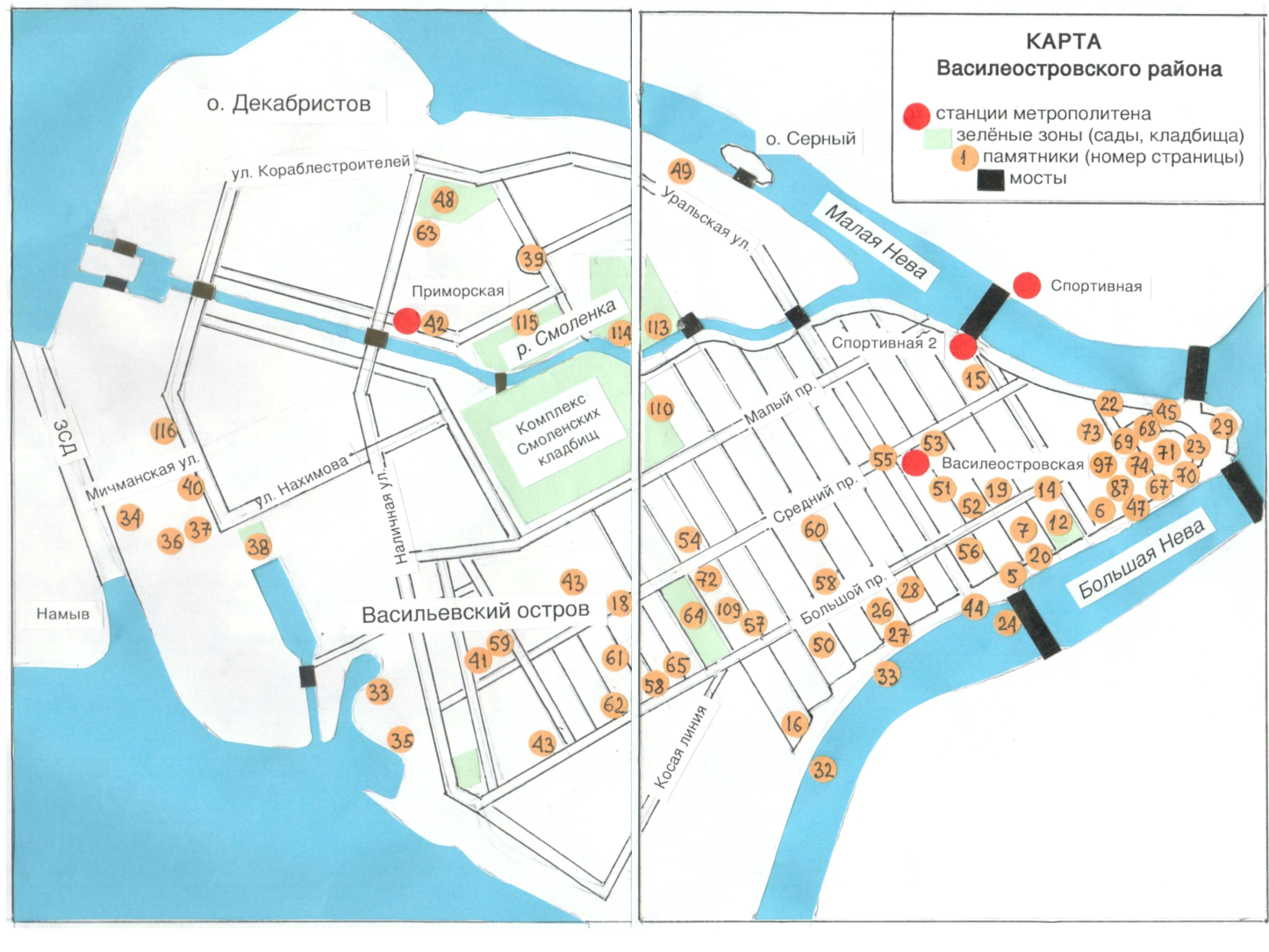 Достопримечательности Васильевского острова.5. Памятник Д. Трезини6. Меньшиковский дворец7. Академия Художеств10. Сад Академии Художеств11. Памятники Петру Клодту и Коста Хетагурову12. Румянцевский сад13. Памятники И. Репину и В. Сурикову14. Храм Св. Екатерины16. Горный институт19. Особняк Г.А. Боссе20. Сфинксы21. Грифоны22. Львы23. Кунсткамера24. Благовещенский мост27. Памятник И.Ф. Крузенштерну29. Стрелка Васильевского острова30. Ростральные колонны32. Ледокол «Красин»33. Памятник-музей «Подводная лодка»35. Торпедный катер36. Прибалтийская площадь37. Памятник Петру Великому38. Памятник адмиралу Нахимову39. Площадь Балтийских юнг45. Пушкинский дом47. Памятный знак первому в городе наплавному мосту48. «Сад декабристов»51. Памятник Василию Бомбардиру52. Андреевский обелиск53. Конка54. Музей электрического транспорта56. Аптека Пеля57. Памятник пожарным58. Памятник Ленину60. Майский жук (Гимназия Карла Мая)63. Яблоневый сад64. Сад «Василеостровец»67. Памятник М. Ломоносову69. Памятник А.Д. Сахарову70. Зоологический музей72. Музей ВСЕГЕИ74. Университет